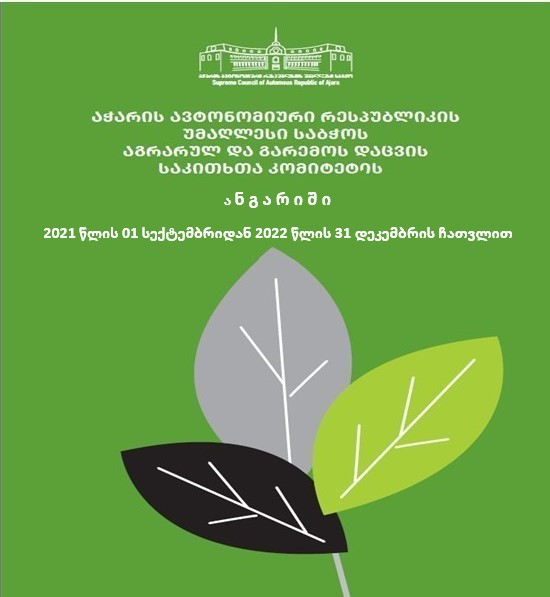      2023 წელითავი Iკომიტეტის საქმიანობის ძირითადი მიმართულებებიაჭარის ავტონომიური რესპუბლიკის უმაღლესი საბჭოს აგრარულ და გარემოს დაცვის საკითხთა კომიტეტი (შემდგომ - კომიტეტი) თავის საქმიანობას წარმართავს აჭარის ავტონომიურ რესპუბლიკაში კანონის უზენაესობაზე დაფუძნებული მმართველობის სისტემის დამკვიდრებას და მოქალაქეთა კონსტიტუციით გარანტირებული უფლებების დაცვას. კომიტეტი თავის საქმიანობას წარმართავს საქართველოს კონსტიტუციის, აჭარის ავტონომიური რესპუბლიკის კონსტიტუციის, აჭარის ავტონომიური რესპუბლიკის უმაღლესი საბჭოს რეგლამენტისა და კომიტეტის დებულებით განსაზღვრულ უფლება-მოვალეობათა ფარგლებში. აგრარულ და გარემოს დაცვის საკითხთა კომიტეტი კანონშემოქმედებით, საზედამხედველო და წარმომადგენლობითი ფუნქციების განხორციელებისას ხელმძღვანელობს ანგარიშვალდებულების, გამჭვირვალობის, პასუხისმგებლობის, ინკლუზიურობის, ეფექტურობისა და ეფექტიანობის აღიარებული პრინციპებით.კომიტეტი თავისი კომპეტენციის ფარგლებში უზრუნველყოფს:1. კანონშემოქმედებით საქმიანობას;2.  საზედამხედველო ფუნქციებს; 3. საზოგადოებასთან ეფექტიან ურთიერთობას და ანგარიშვალდებულებებს;4. ორგანიზაციულ საქმიანობის და შესაძლებლობის გაძლიერებას.კომიტეტის ამოცანებია:სოფლის მეურნეობა და გარემოს დაცვა - მათი შემდგომი განვითარება ჩვენი რეგიონის პრიორიტეტული სფეროა. საკუთარი საკანონმდებლო და საზედამხედველო ფუნქციების განხორციელებით კომიტეტი ხელს უწყობს: აჭარის ავტონომიურ რესპუბლიკაში თანამედროვე აგროტექნოლოგიების დანერგვას; ადგილობრივი პროდუქციის წარმოების კონკურენტუნარიანობის გაზრდას; ნიადაგის პროდუქტიულობის ამაღლებას; ერთეული სასოფლო-სამეურნეო სავარგულის რაციონალურ გამოყენებას; აგრარულ სფეროში დასაქმებულთა პრაქტიკული უნარ-ჩვევებისა და ცოდნის გაფართოებას; სამელიორაციო სისტემების განვითარებას; ადგილობრივად წარმოებული პროდუქციის რეალიზაციის ალტერნატიული სისტემების განვითარების ხელშეწყობას; ადამიანის ჯანმრთელობისათვის უვნებელი (უსაფრთხო) გარემოს შენარჩუნებას და გარემოს მავნე ზემოქმედებისაგან დაცვას; სოფლის მეურნეობის სტაბილურ ზრდას, მისი კონკურენტუნარიანობის ამაღლებას და სასურსათო უსაფრთხოების უზრუნველყოფას; გარემოსათვის ატმოსფერული ჰაერის უსაფრთხო მდგომარეობის მიღწევას, შენარჩუნებას და გაუმჯობესებას; წყლის მავნე ზემოქმედების აცილებას, წყლის ობიექტების დაცვას და წყლის რესურსების რაციონალურ გამოყენებას დღევანდელი და მომავალი თაობების ინტერესებისა და მდგრადი განვითარების პრინციპების გათვალისწინებით; თვითმყოფადი ბუნებრივი და კულტურული გარემოსა და მისი ცალკეული კომპონენტების, მათ შორის: მცენარეული საფარისა და ცხოველთა სამყაროს, ბიომრავალფეროვნების, ლანდშაფტის, ტყეში არსებულ მცენარეთა იშვიათი და გადაშენების პირას მყოფი სახეობების მომავალი თაობებისათვის შენარჩუნება და დაცვა, კომიტეტის საქმიანობის პრიორიტეტია. ასევე, საზოგადოებასთან/დაინტერესებულ მხარეებთან კომუნიკაციის გაუმჯობესება და კომიტეტის საქმიანობის გამჭვირვალობის უზრუნველყოფა. ამასთან, დასახული მიზნების მიღწევისთვის არსებითი მნიშვნელობა ენიჭება კომიტეტის წევრთა და აპარატის თანამშრომელთა შესაძლებლობების გაძლიერებას.კომიტეტის 2020-2021 წლების სამოქმედო გეგმით განსაზღვრული საქმიანობა იყო  შემდეგი მიმართულებებით:1. კანონშემოქმედებითი საქმიანობის გაუმჯობესება; 2.  საზედამხედველო ფუნქციების გაძლიერება;3. საზოგადოებასთან ეფექტიანი ურთიერთობა და ანგარიშვალდებულებების     უზრუნველყოფა;4. ორგანიზაციული საქმიანობის და შესაძლებლობის გაძლიერება.სამოქმედო გეგმის მიზნებისა და ამოცანების შესაბამისად, განისაზღვრა აქტივობები და მათზე პასუხისმგებელი  პირები. წლის გეგმით, განსაზღვრული იყო 48 აქტივობა. აქედან, შესრულდა  32,  ნაწილობრივ  შესრულდა  12,  ხოლო  შეუსრულებელი  დარჩა  4  აქტივობა.                                                                                                                                   66%   შესრულდა                                                                                                                       25%  ნაწილობრივ შესრულდა                                                                                                                          9%   შეუსრულებელი დარჩაწლის განმავლობაში რამდენჯერმე მოხდა გეგმით გათვალისწინებული აქტივობების რევიზია შეუსრულებელი აქტივობები გადატანილი იქნება მომავალი წლის სამოქმედო გეგმაში.თავი IIზოგადი ინფორმაცია კომიტეტის საქმიანობის შესახებკომიტეტის შემადგენლობაშია უმაღლესი საბჭოს 5 წევრი. მათ შორის: კომიტეტის თავმჯდომარე - ფრიდონ ფუტკარაძე,  მოადგილე - მამული სურმანიძე და კომიტეტის 3 წევრი. კომიტეტის აპარატში არის 4 სპეციალისტი (1 ქალი, 3 მამაკაცი).აგრარულ და გარემოს დაცვის საკითხთა კომიტეტმა საანგარიშო პერიოდში ჩაატარა 13 სხდომა. მათ შორის:  2 გასვლითი სხდომა, ქედის მუნიციპალიტეტის სოფელ ძენწმანში შპს „კერკის“ შენობში და აჭარის სატყეო სააგენტოში.კომიტეტის სხდომებზე განხილული იქნა 41 საკითხი:   საქართველოს პარლამენტიდან შემოსული  კანონპროექტი - 17;  კანონპროექტი და დადგენილება - 5;სხვადასხვა  უწყებისა  და  დაწესებულების  ხელმძღვანელთა  ანგარიში  და ინფორმაცია -19.აქედან:კომიტეტის სხდომებზე განხილული იქნა აჭარის ავტონომიური რესპუბლიკის რესპუბლიკურ ბიუჯეტთან დაკავშირებით 9 საკითხი. საანგარიშო პერიოდში კომიტეტმა, უმაღლესი საბჭოს რეგლამენტით გათვალისწინებულ სხვადასხვა საკითხებზე  შეიმუშავა და წარადგინა 10 სავალდებულო დასკვნა; კომიტეტის მიერ ინიცირებული და საქართველოს პარლამენტის მიერ მიღებული იქნა   კანონების პროექტები: „მაჭახლის დაცული ლანდშაფტის შექმნისა და მართვის შესახებ“ და „საქართველოს ადმინისტრაციულ სამართალდარღვევათა კოდექსში ცვლილების შეტანის შესახებ“;  კომიტეტმა დაიწყო და დასრულების პროცესშია 2 თემატური მოკვლევა: ,,აჭარის ავტონომიური რესპუბლიკის ტერიტორიაზე ტყის არსებული მდგომარეობის შესახებ‘’ და ,,დაცული ტერიტორიების (ქობულეთი, კინტრიში, მტირალა, მაჭახელა) მიმდებარე დასახლებებში ადგილობრივი მოსახლეობის საჭიროებების შესწავლა-განხილვა და მათი შემდგომი მოგვარების მიზნით ადგილობრივ ორგანოებთან თანამშრომლობა“;კომიტეტის თავმჯდომარემ ფრიდონ ფუტკარაძემ მონაწილეობა მიიღო 24 შეხვედრა-ღონისძიებაში; კომიტეტის წევრებმა მონაწილეობა მიიღეს 9 შეხვედრა-ღონისძიებაში;                                 კომიტეტის  აპარატის  თანამშრომლებმა  მონაწილეობა  მიიღეს  6 შეხვედრა, ტრენინგი, კონფერენციასა და სემინარში.საანგარიშო პერიოდში კომიტეტში განსახილველად შემოვიდა:1.  საქართველოს პარლამენტის აპარატიდან შემოსული კანონპროექტი -17;2. საქართველოსა და აჭარის ავტონომიური რესპუბლიკის უწყებებიდან, დაწესებულებებიდან, არასამთავრობო, კომერციულ და სხვა ორგანიზაციებიდან შემოსული კორესპონდენცია - 46;3. უმაღლესი საბჭოს ფრაქცია-კომიტეტებიდან და აპარატის სტრუქტურული ერთეულებიდან შემოსული კორესპონდენცია - 164;4. კომიტეტში შემოსული მოქალაქეთა განცხადებების და მასზე განხორციელებული რეაგირების რაოდენობა -101;6. მოქალაქეთა მიღების რაოდენობა  - 106 .კომიტეტის მიერ მომზადებული იქნა სავალდებულო დასკვნები შემდეგ კანონის პროექტებზე:2021 წელი1. აჭარის ავტონომიური რესპუბლიკის 2021 წლის რესპუბლიკური ბიუჯეტის ორი კვარტლის შესრულების მიმოხილვა;2. აჭარის ავტონომიური რესპუბლიკის კანონის პროქტზე „აჭარის ავტონომიური რესპუბლიკის 2022 წლის რესპუბლიკური ბიუჯეტის შესახებ“ და აჭარის ავტონომიური რესპუბლიკის 2022-2025 წლების პრიორიტეტებზე;3. აჭარის ავტონომიური რესპუბლიკის კანონის პროექტი „აჭარის ავტონომიური რესპუბლიკის ქონების მართვისა და განკარგვის შესახებ“ აჭარის ავტონომიური რესპუბლიკის კანონში ცვლილებების შეტანის თაობაზე.2022 წელი1. აჭარის ავტონომიური რესპუბლიკის 2021 წლის რესპუბლიკური ბიუჯეტის შესრულების წლიური ანგარიშის მიმოხილვა;2. აჭარის ავტონომიური რესპუბლიკის 2022 წლის რესპუბლიკური ბიუჯეტის პირველი კვარტლის შესრულების ანგარიშის შესახებ;3. აჭარის ავტონომიური რესპუბლიკის კანონის პროექტის „აჭარის ავტონომიური რესპუბლიკის 2022 წლის რესპუბლიკური ბიუჯეტის შესახებ“ აჭარის ავტონომიური რესპუბლიკის კანონში ცვლილების შეტანის თაობაზე“;4. აჭარის ავტონომიური რესპუბლიკის სამინისტროებისა და უწყებების ძირითადი მონაცემებისა და მიმართულებების შესახებ ინფორმაცია;5. აჭარის ავტონომიური რესპუბლიკის 2022 წლის რესპუბლიკური ბიუჯეტის ორი კვარტლის შესრულების მიმოხილვის შესახებ;6. აჭარის ავტონომიური რესპუბლიკის 2022 წლის რესპუბლიკური ბიუჯეტის სამი კვარტლის შესრულების მიმოხილვის შესახებ;7. აჭარის ავტონომიური რესპუბლიკის კანონის პროქტზე „აჭარის ავტონომიური რესპუბლიკის 2023 წლის რესპუბლიკური ბიუჯეტის შესახებ“ და აჭარის ავტონომიური რესპუბლიკის 2023-2026 წლების პრიორიტეტებზე.კომიტეტის  მიერ  ინიცირებული კანონების პროექტები.2022 წლის 20 სექტემბერს საქართველოს პარლამენტის მიერ მიღებული იქნა, აჭარის ავტონომიური რესპუბლიკის უმაღლესი საბჭოს აგრარულ და გარემოს დაცვის საკითხთა კომიტეტის მიერ 2020 წელს ინიცირებული საქართველოს კანონის პროექტები „მაჭახლის დაცული ლანდშაფტის შექმნისა და მართვის შესახებ“ და „საქართველოს ადმინისტრაციულ სამართალდარღვევათა კოდექსში ცვლილების შეტანის შესახებ“. მაჭახლის დაცული ლანდშაფტის შექმნა ითვალისწინებს მაჭახლის ხეობაში ბიოლოგიური მრავალფეროვნებით, ისტორიული და კულტურული თვალსაზრისით გამორჩეული ტერიტორიების დაცვას, აღდგენას და გონივრული გამოყენების ხელშეწყობას. აღნიშნული საკანონმდებლო პაკეტი უახლოეს მომავალში სასიკეთოდ აისახება ისტორიული ხეობისა და მისი მცხოვრებლების სოციალურ-ეკონომიკურ მდგომარეობაზე.„საქართველოს ადმინისტრაციულ სამართალდარღვევათა კოდექსში ცვლილების შეტანის შესახებ“ კანონის პროექტის მომზადების მიზეზს წარმოადგენდა ის გარემოება, რომ შეიქმნა ახალი დაცული ტერიტორია - „მაჭახლის დაცული ლანდშაფტი“, რომლის მართვას განახორციელებს ხელვაჩაურის მუნიციპალიტეტის მერია. კანონპროექტის მიხედვით, „მაჭახლის დაცული ლანდშაფტის“ მართვის ორგანოს - ხელვაჩაურის მუნიციპალიტეტის მერიას მიეცა უფლება, მოახდინოს შესაბამისი რეაგირება (შეადგინოს ადმინისტრაციული სამართალდარღვევის ოქმები) მის მართვას დაქვემდებარებულ დაცულ ტერიტორიაზე ჩადენილ სამართალდამრღვევებზე.                                                                             თავი IIIკომიტეტის საზედამხედველო და საკონტროლო უფლებამოსილებათა განხორციელებაკომიტეტი საზედამხედველო და საკონტროლო უფლებამოსილებათა განხორციელების პროცესში მჭიდროდ თანამშრომლობს აჭარის ავტონომიური რესპუბლიკის სამინისტროებთან, დარგობრივად კი სოფლის მეურნეობის სამინისტროსთან. სამინისტროს მიერ გაწეული საქმიანობის თაობაზე ანგარიშის თვალსაზრისით  მნიშვნელოვანი იყო:კომიტეტის სხდომა, რომელზეც მოსმენილი იქნა აჭარის ავტონომიური რესპუბლიკის სოფლის მეურნეობის მინისტრის ზაზა შავაძის 2021 წლის აჭარის ავტონომიური რესპუბლიკის სოფლის მეურნეობის სამინისტროს გაწეული საქმიანობის შესახებ ინფორმაცია. (თანამომხსენებლები: ჯემალ ნაკაშიძე - გარემოს დაცვისა და ბუნებრივი რესურსების სამმართველოს უფროსი. გოჩა ბერიძე - სოფლის მეურნეობის სამინისტროს ა(ა)იპ „აგროსერვის ცენტრი“-ს დირექტორი). თავის გამოსვლაში სოფლის მეურნეობის მინისტრმა გიორგი სურმანიძემ ვრცლად ისაუბრა რეგიონში 2021 წელს დარგობრივად განხორციელებულ პროგრამებსა და ქვეპროგრამებთან დაკავშირებით. მათ შორის: სოფლის მეურნეობის მიმართულებით განხორციელებულ პროგრამებთან დაკავშირებით და აღნიშნა, რომ სოფლის მეურნეობის დარგის შემდგომი განვითარების ხელშეწყობის მიზნით, აჭარის ავტონომიური რესპუბლიკის სოფლის მეურნეობის სამინისტრომ და მის სისტემაში შემავალმა ორგანიზაციებმა 2021 წელს განახორციელა რვა პროგრამა: აგროსექტორის მდგრადი განვითარება; სოფლის მეურნეობის განვითარება მაღალეფექტური ტექნოლოგიების დანერგვის გზით; აგროსერვისის განვითარება რეგიონში; მეციტრუსეობის განვითარების ხელშეწყობა; მსხვილფეხა რქოსანი პირუტყვის ჯიშთგანახლების ხელშეწყობა; ფერმერებსა და აგრომეწარმეებზე ხორცისა და ხორც-პროდუქტების წარმოების ხელშეწყობა; სოფლად მეწარმეობის განვითარების ხელშეწყობა; ლაბორატორიული კვლევითი მომსახურება.მომხსენებელმა ასევე ისაუბრა, გარემოს დაცვისა და ბუნებრივი რესურსების სამმართველოს და მის სისტემაში შემავალი სსიპ „აჭარის სატყეო სააგენტო“-ს მიერ 2021 წელს განხორციელებულ პროგრამებთან დაკავშირებით. აღნიშნა, რომ გარემოს დაცვისა და ბუნებრივი რესურსების სამმართველომ და სსიპ „აჭარის სატყეო სააგენტო“-მ აღნიშნულ პერიოდში განახორციელა ხუთი პროგრამა. აქედან, ორი პროგრამა განახორციელა გარემოს დაცვისა და ბუნებრივი რესურსების სამმართველომ: გარემოს დაცვისა და ბუნებრივი რესურსების სამმართველოს ორგანიზაციული მართვა და გარემოსდაცვითი პროგრამა, ხოლო სსიპ „აჭარის სატყეო სააგენტო“-მ განახორციელა სამი პროგრამა: ტყის დაცვა და მოვლა, საზოგადოებრივი ცნობიერების ამაღლება, ორგანიზაციული მართვა და ინფრასტრუქტურული პროექტები.                                                                  თავი IV                                           თემატური მოკვლევებისაანგარიშო პერიოდში კომიტეტმა დაიწყო  და დასრულების პროცესშია  ორი თემატური მოკვლევა: ,,აჭარის ავტონომიური რესპუბლიკის ტერიტორიაზე ტყის არსებული მდგომარეობის შესახებ‘’ და ,,დაცული ტერიტორიების (ქობულეთი, კინტრიში, მტირალა, მაჭახელა) მიმდებარე დასახლებებში ადგილობრივი მოსახლეობის საჭიროებების შესწავლა-განხილვა და მათი შემდგომი მოგვარების მიზნით ადგილობრივ ორგანოებთან თანამშრომლობა“, რომელებშიც ჩართულია სამეცნიერო საზოგადოება, არასამთავრობო სექტორი, სახელმწიფო სტრუქტურები და ადგილობრივი  ორგანოები.თემატური მოკვლევების მიზანია არსებული მდგომარეობის შეფასება. ასევე, პრობლემებისა და გამოწვევების განსაზღვრა; მოკვლევის პერიოდში მიღებული ინფორმაციის ანალიზის საფუძველზე დოკუმენტურად დასაბუთებული დასკვნების მომზადება; არსებული ხარვეზების აღმოფხვრისა და გამოწვევებზე საპასუხო ქმედითი ნაბიჯების გადადგმის მიზნით, შესაბამისი უწყებებისთვის რეკომენდაციების გაცემა; აღნიშნული საკითხებით დაინტერესებულ მხარეებზე მორგებული, გრძელვადიანი მოქმედების  პერსპექტივით, კონკრეტული ქმედითი და არსებითი პოლიტიკის შემუშავება.                                                                                                                              თავი V                                                                                                                                  სადეპუტატო შეკითხვებიკომიტეტი საზედამხედველო და საკონტროლო უფლებამოსილებათა განხორციელების პროცესში მჭიდროდ თანამშრომლობს აჭარის ავტონომიური რესპუბლიკის სამინისტროებთან, სხვა სახელმწიფო სტრუქტურებთან, ადგილობრივი თვითმმართველობის ორგანოებთან და საზოგადოებასთან. ამ თვალსაზრისით გაგზავნილი იყო ექვსი სადეპუტატო შეკითხვა, რომლებიც საანგარიშო პერიოდში გაეგზავნა სახელმწიფო სტრუქტურებს. პასუხები შემოვიდა რეგლამენტით განსაზღვრულ დროში.                                                                 თავი VIკომიტეტის წევრების და კომიტეტის აპარატის თანამშრომლების შეხვედრები სამთავრობო სტრუქტურების და საზოგადოების წარმომადგენლებთანკომიტეტის თავმჯდომარის ფრიდონ ფუტკარაძის შეხვედრები და მივლინებები1. 2021 წლის 16 ნოემბერს უმაღლეს საბჭოში თურქ ბიზნესმენს - ოჯალ ოზბაჰადირს შეხვდა.  შეხვედრაზე ძირითადი ყურადღება მცენარეული ზეთის ნარჩენების რეგენერაციაზე, მისი მიზეზით გამოწვეულ ეკოლოგიურ დაბინძურებასა და პრევენციულ ღონისძიებებზე გამახვილდა.2. 2022 წლის 26 იანვარს მონაწილობა მიიღო „საქართველოს ეკონომიკის ცირკულარობის" პროექტის ფარგლებში გამართულ შეხვედრაში. შეხვდა  ეკონომიკის ექსპერტებს. საკითხი ეხებოდა ეკონომიკის მდგრად განვითარებას, ნარჩენების მართვის ეფექტური სისტემის შექმნასა და სხვა მნიშვნელოვან საკითხებს.3. 2022 წლის 23 თებერვალს ესწრებოდა აჭარის სოფლის მეურნეობის მინისტრის გიორგი სურმანიძის მიერ ქედის მუნიციპალიტეტში სოფლის მეურნეობის 2022 წელს დაგეგმილი პროგრამებისა და  სამომავლო კოორდინირებული თანამშრომლობის საკითხების პრეზენტაციას.4. 2022 წლის 26 მარტს  სასტუმრო „რედისონში“, „მცირე და საშუალო მეწარმეობის განვითარების ასოციაციის (SMEDA) პირველ ბიზნესფორუმს დაესწრო.5. 2022 წლის 4 აპრილს ხელვაჩაურის მუნიციპალიტეტში „სასოფლო-სამეურნეო სავარგულების ხვნა-თესვის“ პროგრამასთან დაკავშირებით გამართულ სამუშაო შეხვედრაში მიიღო მონაწილეობა.6. 2022 წლის 6 აპრილს შუახევის მუნიციპალიტეტში აგროსერვის ცენტრის შუახევის საჩითილე მეურნეობაში მიმდინარე სამუშაო პროცესს დაესწრო.   7. 2022 წლის 7 აპრილს აჭარის სოფლის მეურნეობის მინისტრთან გიორგი სურმანიძესთან ერთად, ქედის მუნიციპალიტეტში მევენახეებთან გამართულ შეხვედრას დაესწრო. 8.  2022 წლის 8 აპრილს ქედის მუნიციპალიტეტში, სოფელ ძენწმანში თანამედროვე სტანდარტებით აღჭურვილი თხილის მიმღებ-გადამამუშავებელ საწარმოში სამუშაო პროცესს გაეცნო.9. 2022 წლის 28 აპრილს ბათუმის რეგიონულ ლაბორატორიაში გამართულ სამუშაო შეხვედრაში მიიღო მონაწილეობა.10.  2022 წლის 10 მაისს აჭარის სოფლის მეურნეობის სამინისტროში 2023-2026 წლების საშუალოვადიანი სამოქმედო გეგმის საჯარო განხილვაში მიიღო მონაწილეობა. 11.  2022 წლის 3 ივნისს მონაწილეობა მიიღო საერთაშორისო კონფერენცია - „შავი ზღვის გეოგრაფიული აღნიშვნები/ადგილწარმოშობის პროდუქტები“.12. 2022 წლის 5 ივნისს  ბათუმის შოთა რუსთაველის სახელმწიფო უნივერსიტეტის, საბუნებისმეტყველო მეცნიერებათა და ჯანდაცვის ფაკულტეტის სტუდენტებთან ერთად მონაწილეობა მიიღო გარემოს დაცვის მსოფლიო დღესთან დაკავშირებით გონიოს სანაპირო ზოლის დასუფთავების აქციაში.13.  2022 წლის 6 ივნისს გარემოს დაცვის საერთაშორისო დღესთან დაკავშირებით ბათუმის შოთა რუსთაველის სახელმწიფო უნივერსიტეტის ბიოლოგიის ფაკულტეტის სტუდენტებთან ერთად, გამწვანების აქციაში მიიღო მონაწილეობა.14.  2022 წლის 24 ივნისს აჭარის სოფლის მეურნეობის მინისტრის მოადგილესთან  ირმა აფხაზავასთან ერთად, თურქ მეცნიერსა და ბიზნესმენს ორჰან იავუზს სამკურნალო და არომატული მცენარეების მოპოვება-დამუშავებაზე, მიზნობრივად გამოყენებასა და ფიტოთერაპიის მიმართულებით საქართველო-თურქეთს შორის თანამშრომლობის საკითხებზე შეხვდნენ და ისაუბრეს.15. 2022 წლის 24 ივლისს  მაჭახელას ეროვნული პარკის ვიზიტორთა ცენტრში, ახალი საგამოფენო დარბაზის გახსნას დაესწრო.16.  2022 წლის 26 ივლისს ქედის მუნიციპალიტეტში საქართველოს პარლამენტის აგრარულ საკითხთა კომიტეტის გასვლით სხდომას დაესწრო. 17.  2022 წლის 29 აგვისტოს შუახევის მუნიციპალიტეტში სსიპ აჭარის სატყეო სააგენტოს შუახევის სატყეო ადმინისტრაციის ლაბორატორიაში ტყის სანიტარულ მდგომარეობას და სატაქსაციო მაჩვენებელებს გაეცნო.18. 2022 წლის 13 სექტემბერს აჭარის სოფლის მეურნეობის სამინისტროს 2023 წლის რესპუბლიკური ბიუჯეტის პროექტის პრეზენტაციას დაესწრო.19. 2022 წლის 30 სექტემბერს აჭარის ტურიზმისა და კურორტების დეპარტამენტის წარმომადგენლებთან ერთად  დაათვალიერა და გაეცნო მტირალასა და სოფელ ყოროლისთავის ტურისტული განვითარების შესაძლებლობებს.20.  2022 წლის 22 ნოემბერს დაესწრო საქართველოში მცენარეთა დაცვის აქტუალურ პრობლემებზე გამართულ სამუშაო შეხვედრას.21. 2022 წლის 25 ნოემბერს დაესწრო ბათუმში აგროსასურსათო პროდუქციისა და ტექნოლოგიების რიგით მე-10 საერთაშორისო გამოფენის გახსნას.22. 2021 წლის 14 დეკემბრიდან  19 დეკემბრის ჩათვლით მივლინებული იყო უზბეკეთის რესპუბლიკის ქალაქ ტაშკენტში, სოფლის მეურნეობის, კერძოდ, მეაბრეშუმეობისა და ტყავის დამუშავების სფეროში გამოცდილების გაზიარების მიზნით.23. 2022 წლის 17-18 თებერვალს მივლინებული იყო თურქეთის რესპუბლიკაში, სადაც დაესწრო  ქალაქ გუმუშანეში გამართულ საერთაშორისო კონფერენციას სახელწოდებით - „შავი ზღვის გეოგრაფიული აღნიშვნები/ადგილწარმოშობის პროდუქტები’’.24. 2022 წლის 06 ოქტომბრიდან 07 ოქტომბრის ჩათვლით მივლინებით იმყოფებოდა თურქეთის რესპუბლიკის ქალაქ ინეგოლში ავეჯისა და დეკორაციების 47-ე საერთაშორისო გამოფენაზე. მონაწილეობა მიიღო როგორც ავეჯის, ასევე, სოფლის მეურნეობის პროდუქციის გამოფენაზე. კომიტეტის წევრების შეხვედრები და ოფიციალური ვიზიტები1. 2022 წლის 10 თებერვალს ხელვაჩაურის მუნიციპალიტეტში კომიტეტის წევრი ტიტე აროშიძე აჭარის სოფლის მეურნეობის სამინისტროს მიერ 2022 წელს განსახორციელებელი პროგრამების შესახებ გამართულ პრეზენტაციას დაესწრო.2. 2022 წლის 10 მარტს  კომიტეტის წევრმა  ტიტე აროშიძემ ევროკავშირის მიერ დაფინანსებული პროექტის ფარგლებში - „საზოგადოების ინფორმირებულობის ამაღლება და საზღვაო ნარჩენების შემცირება შავი ზღვის ეკოსისტემის დასაცავად“ (LitOUTer) გამართულ შეხვედრას დაესწრო.  3. 2022 წლის 28 აპრილს კომიტეტის წევრმა ტიტე აროშიძემ ბათუმის რეგიონულ ლაბორატორიაში გამართულ სამუშაო შეხვედრაში მიიღო მონაწილეობა.4. 2022 წლის 10 მაისს   კომიტეტის წევრმა მარინე გვიანიძემ  აჭარის სოფლის მეურნეობის სამინისტროში 2023-2026 წლების საშუალოვადიანი სამოქმედო გეგმის საჯარო განხილვაში მიიღეს მონაწილეობა. 5. 2022 წლის 5 ივნისს კომიტეტის წევრებმა ტიტე აროშიძემ და მარინე გვიანიძემ მონაწილეობა მიიღეს ბათუმის შოთა რუსთაველის სახელმწიფო უნივერსიტეტის, საბუნებისმეტყველო მეცნიერებათა და ჯანდაცვის ფაკულტეტის სტუდენტებთან ერთად  გარემოს დაცვის მსოფლიო დღესთან დაკავშირებით გონიოს სანაპირო ზოლის დასუფთავების აქციაში.6. 2022 წლის 24 ივნისს კომიტეტის წევრმა  ტიტე აროშიძემ თურქ მეცნიერსა და ბიზნესმენს ორჰან იავუზს სამკურნალო და არომატული მცენარეების მოპოვება-დამუშავებაზე, მიზნობრივად გამოყენებასა და ფიტოთერაპიის მიმართულებით საქართველო-თურქეთს შორის თანამშრომლობის საკითხებზე გამართულ  შეხვედრაში მიიღო მონაწილეობა.7. 2022 წლის 26 ივლისს  კომიტეტის წევრმა  ტიტე აროშიძემ ქედის მუნიციპალიტეტში  საქართველოს პარლამენტის აგრარულ საკითხთა კომიტეტის გასვლით სხდომას დაესწრო.8. 2022 წლის 22 ნოემბერს  კომიტეტის წევრმა მარინე გვიანიძემ  დაესწრო საქართველოში მცენარეთა დაცვის აქტუალურ პრობლემებზე გამართულ სამუშაო შეხვედრას.9. 2022 წლის 14 დეკემბერს კომიტეტის წევრმა ტიტე აროშიძემ გაეცნო „ოცნების ქალაქის“ პირველი ეტაპის სამშენებლო სამუშაოების მიმდინარეობას.კომიტეტის აპარატის თანამშრომელთა ტრენინგები, კონფერენციები და ღონისძიებები1. 2021 წლის 16 ნოემბერს კომიტეტის აპარატის თანამშრომლებმა ჯამბულ კურცხალიძემ, ნაზი ჯინჭარაძემ, ანზორ დუმბაძემ და დავით წულუკიძემ მონაწილეობა მიიღეს უმაღლეს საბჭოში  თურქ ბიზნესმენ - ოჯალ ოზბაჰადირთან შეხვდაში. შეხვედრაზე ძირითადი ყურადღება  გამახვილდა მცენარეული ზეთის ნარჩენების რეგენერაციაზე, მისი მიზეზით გამოწვეულ ეკოლოგიურ დაბინძურებასა და პრევენციულ ღონისძიებებზე.2. 2021 წლის 26-27 ნოემბერს კომიტეტის აპარატის თანამშრომლები ჯამბულ კურცხალიძე და ნაზი ჯინჭარაძე, უმაღლესი საბჭოს საზედამხედველო საქმიანობის გაძლიერების მიზნით, ნორმატიული აქტების აღსრულების კონტროლისა (ნააკი) და თემატური მოკვლევის მექანიზმების გამოყენების თაობაზე, გაეროს განვითარების პროგრამისა და ევროკავშირის ორგანიზებითა და მხარდაჭერით გამართულ ტრენინგს დაესწრნენ. 3. 2022 წლის 22 სექტემბერს  ჯამბულ კურცხალიძე დაესწრო საერთაშორისო პარტნიორების ჩართულობით გამართულ ვორქშოპს „ზღვის გარემოს დაბინძურების პრევენცია“ პროექტის განხილვას. 4. 2022 წლის 9-11 ნოემბერს ჯამბულ კურცხალიძე  დაესწრო  USAID-ისა და შრომის ინსპექციის მხარდაჭერით გამართულ ტრენინგს თემაზე ,,ვაკანსიის გამოცხადებისას დისკრიმინაციის პრევენციის სახელმძღვანელო პრინციპები“. 5. 2022 წლის 9 დეკემბერს ჯამბულ კურცხალიძემ და ნაზი ჯინჭარაძემ  მონაწილეობა მიიღეს კიბერჰიგიენის საკითხებთან დაკავშირებით  USAID-ის მხარდაჭერით გამართულ ტრენინგზე. 6. 2022 წლის 10 დეკემბერს ნაზი ჯინჭარაძემ „შშმ ქალთა მონაწილეობა პოლიტიკურ და საარჩევნო პროცესებში“ დაკავშირებულ კონფერენციაში მიიღო მონაწილეობა.კომიტეტის თავმჯდომარეფრიდონ ფუტკარაძე